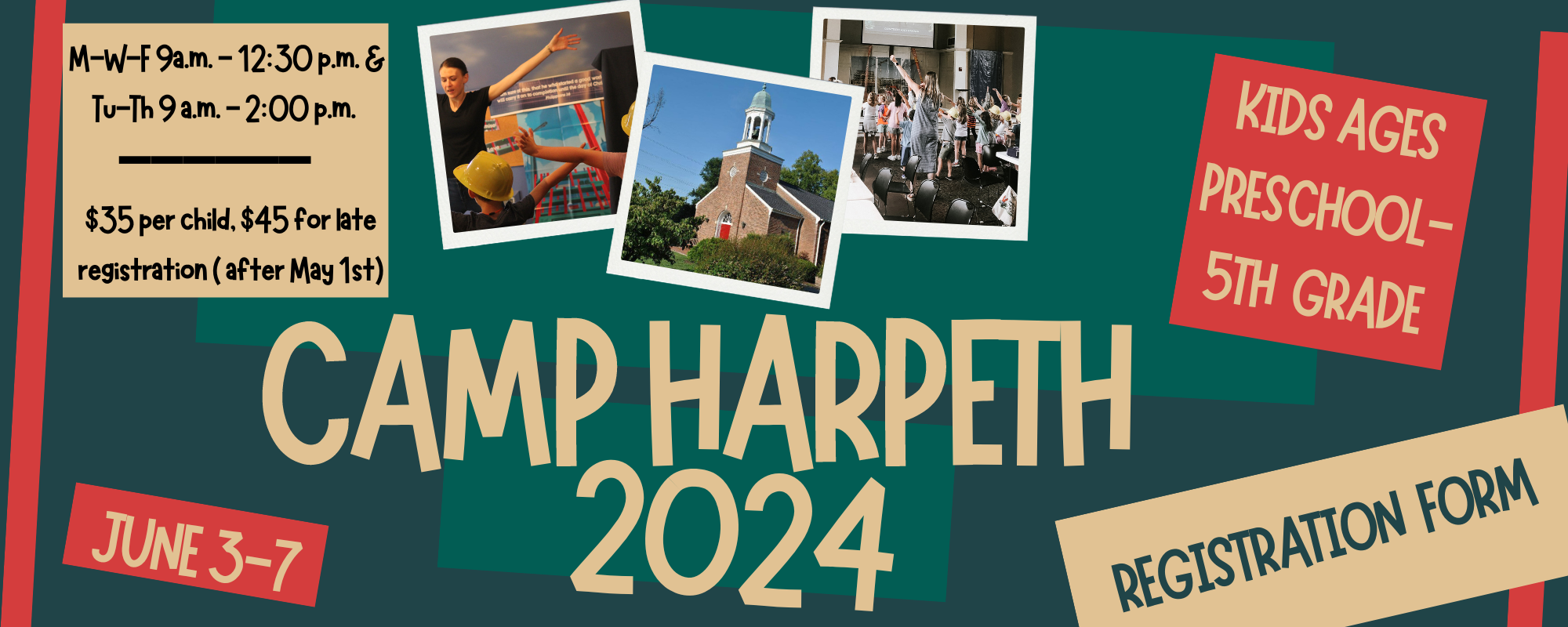 Child’s Name_____________________________ Age __________ Birthdate: _________________ Parent/Guardian Name _____________________________________________________________  Address __________________________________________________________________________  City/State/Zip _____________________________________________________________________  E-mail Address ____________________________________________________________________ Phone Numbers: Home _________________ Cell ________________ Work ___________________ In the Fall of 2024, camper will be: Pre-school _____ Entering Kindergarten_____ Entering 1st: ____ Entering 2nd: ____  Entering 3rd: ____  Entering 4th _____  Entering 5th: ____  T-shirt size: ________________Allergies/Medical Information/Other Conditions That May Limit Activity:  __________________________________________________________________________________  Emergency Contacts:    Name___________________Phone______________Name___________________Phone___________Dismissal Information:  Name(s) and phone number of person(s) who may pick up this child from VBS  ________________________________________    _________________________________________   I understand that photos may be taken and used for promotional purposes for Harpeth Presbyterian Church.My child has permission to participate in any and all activities at Harpeth VBS. I agree to assume the risks for any accidents incurred during this week. Parent’s Signature: ___________________________________ Date: ________________________  Checks ($35 p/camper) can be made out to Harpeth Presbyterian Church with Camp Harpeth or VBS in the memo line. If you have additional questions, please contact James Peeler (jamespeeler@bellsouth.net) or the church office  (615) 373-8386 or office@harpethpresbyterianchurch.org).  We will be capping the number of campers at a safe number. *Registration form available at: www.harpethpresbyterianchurch.org/camp-harpeth